Publicado en São Paulo, Brasil el 11/06/2024 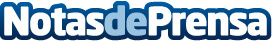 Tempel Group participa en la Feria Exposec en BrasilLa compañía continúa su estrategia de internalización con su presencia en una de las ferias más importantes del sector de la defensa y seguridadDatos de contacto:Laia PeñaChief Administration Officer+34936003600 Nota de prensa publicada en: https://www.notasdeprensa.es/tempel-group-participa-en-la-feria-exposec-en_1 Categorias: Internacional Eventos Otras Industrias Sector Energético Actualidad Empresarial http://www.notasdeprensa.es